Тесты по музыке 6 класс 1 четверть1. Кто считается  создателем жанра вокальной баллады?А)  М. Глинка       Б) М. Мусоргский     В) Ф. Шуберт   Г) Ф. Лист2.Назовите автора и имя иконы:              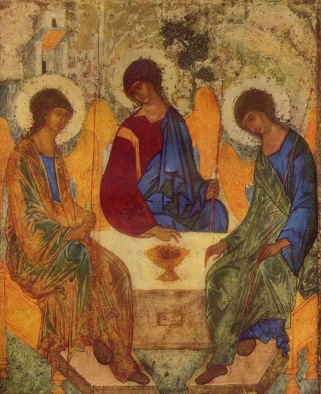 3. К какому типу инструментов можно отнести жалейку ?А) Ударные         Б) Клавишные    В) Духовые4. Странствующие актёры Руси?А)  Ваганты       Б) Потешники    В) Скоморохи4. Сколько действующих лиц в балладе «Лесной царь»?А) 3              Б) 4                 В)2                  Г) 55. Кто из русских царей   «прославился» усилением давления на русские народные инструменты?А)    Иван Грозный            Б) Пётр I             В) Алексей Михайлович6. Кто считается  автором первой русской оперы?А)  М. Глинка               Б) М. Мусоргский               В) А. Бородин    7. Назовите имя русского поэта, с которым часто в детстве встречался М. И. Глинка:А) М. Лермонтов      Б) Г. Державин     В) А. С. Пушкин8. Что, кроме сочинения музыки,  умел хорошо делать М. И. Глинка:А) Дирижировать                  Б) Петь              В) Играть на скрипке9. Жанр оперы "Иван Сусанин":А) Историческая      Б) Сказочная     В) Бытовая10. Назовите автора и название картины: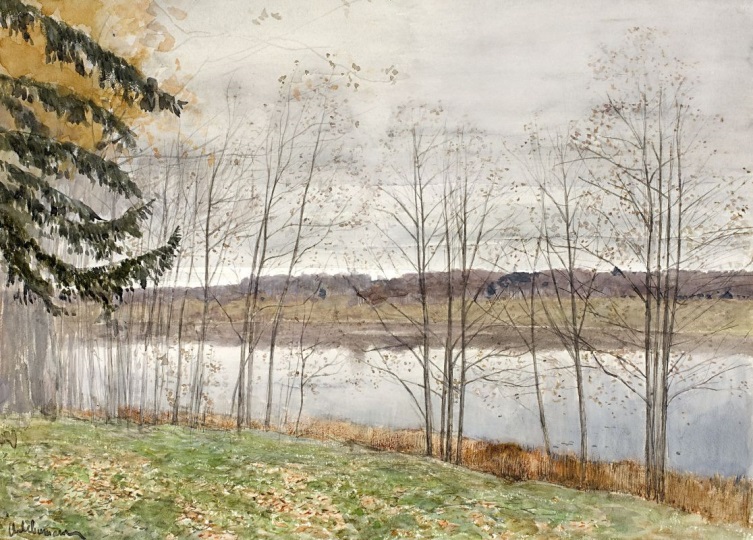 11. Кто вдохновил М. И. Глинку на создание романса « Я помню чудное мгновенье»?А) А. Керн      Б) Е. Керн       В) Н. Гончарова12.   Прослушивание  (определения автора  и  названия произведения).-  С. Рахманинов   Сирень,-  М. Глинка      Вальс-фантазия,-  А. Варламов   Красный сарафан            Ответы:6 класс 2 четверть1. В каком итальянском городе обучался М. Березовский?А)  Верона        Б) Венеция   В) Болонья     Г) Флоренция2. В каком веке в русской музыке появился жанр духовный концерт?А)  XVII	Б) XIX	В) XVI	 Г)XVIII3. Какой город по велению Ярослава Мудрого избран для создания Собора Святой Софии?А) Киев           Б) Владимир        В) Чернигов4. К какому циклу относятся пьесы  для фортепиано П. Чайковского «Молитва» и  «В церкви»?5. Какой писатель побудил В. Гаврилина на создание симфонии-действа «Перезвоны»?А)  М. Горький      Б) М. Шолохов    В) В. Шукшин6. Продолжите перечисление:Тенор, баритон, бас, _________________.7. Какая страна является родиной бельканто?А) Италия      Б) Франция      В) Норвегия     Г) Польша8. Год крещения Руси?А) 980          Б) 992		В) 9889. Вокальное произведение, повествование в котором нередко строится на сопоставлении контрастных образов при непрерывном развитии музыки, тесно связанным с сюжетом поэтического текста:А)  романс		Б) баллада            В)  песня        Г)  серенада10.  Духовный концерт «Не отвержи мене во время старости» написал:А) М.Березовский      Б) П.Чайковский     В) В.Моцарт   Г) В.Гаврилин11.Назовите автора оперы «Снегурочка»?А)  А. Бородин       Б) А. Даргомыжский        В) Н. Римский-Корсаков12. Соотнесите номер и произведение:13. Слово « токката» в переводе с итальянского означает:А) бег           Б) удар        В) прикосновение	    Г) биение14. Назовите автора и название работы: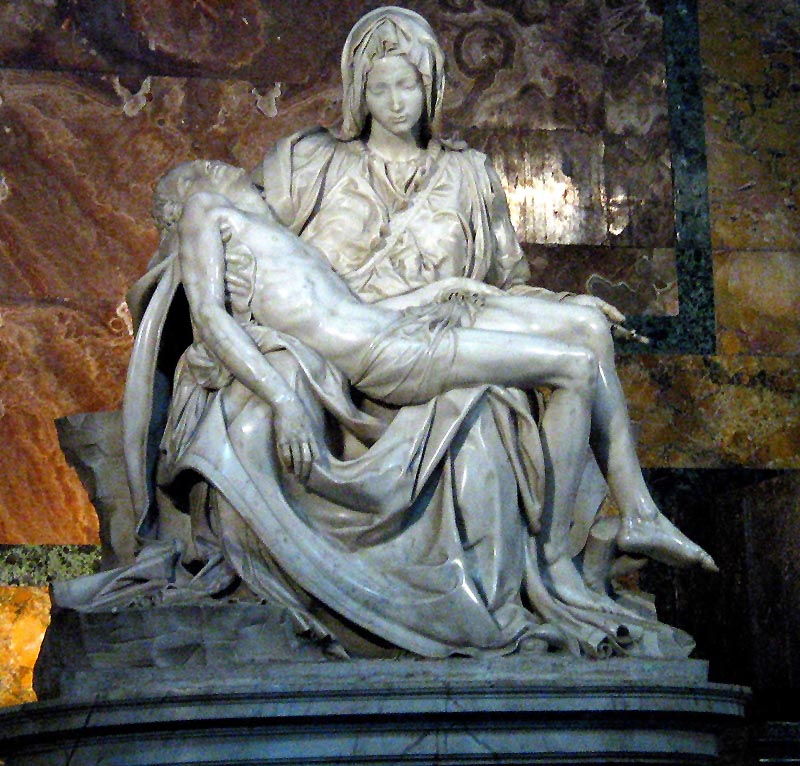 15. _________________ - король американского джаза, трубач – виртуоз.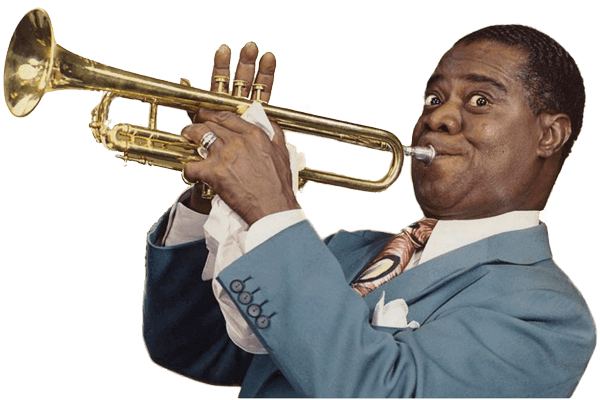 16. Струнный щипковый инструмент, представляющий собой маленький барабанчик с грифом, используется в джазовой музыке для аккомпанемента и ритмического сопровождения.А) Балалайка    Б) Банджо     В) Гитара    Г) Домра17. Родина джаза:А)  Италия	Б)  Америка	В) Россия	Г) Англия18.  Прослушивание  (определения автора  и  названия произведения).-  И. С. Бах     Токката ре-минор-  М. Березовский   Не отвержи мене во время старости-  Б. Окуджава    песня из к.ф  «Белорусский вокзал»Ответы: 6 класс 3 четверть1. Установи соответствие:2. Создатель жанра инструментальной баллады?А) Ф. Шопен         Б) Н. Паганини         В) Ф. Шуберт3. Ноктюрн в переводе с латинского означает:А) Сказочный      Б) Весенний  В) Нежный     Г) Ночной4. Назовите автора произведения « Маленькая ночная музыка»А) И. С. Бах     Б) В. А. Моцарт      В) Ф. Шопен5. Назовите автора музыки к фильмам Н. Михалкова «Утомлённые солнцем» и «Сибирский цирюльник»?6. Кто считается создателем жанра инструментального концерта?А) А. Вивальди      Б) Г. Гендель    В) И. Бах7. Назовите автора и название произведения: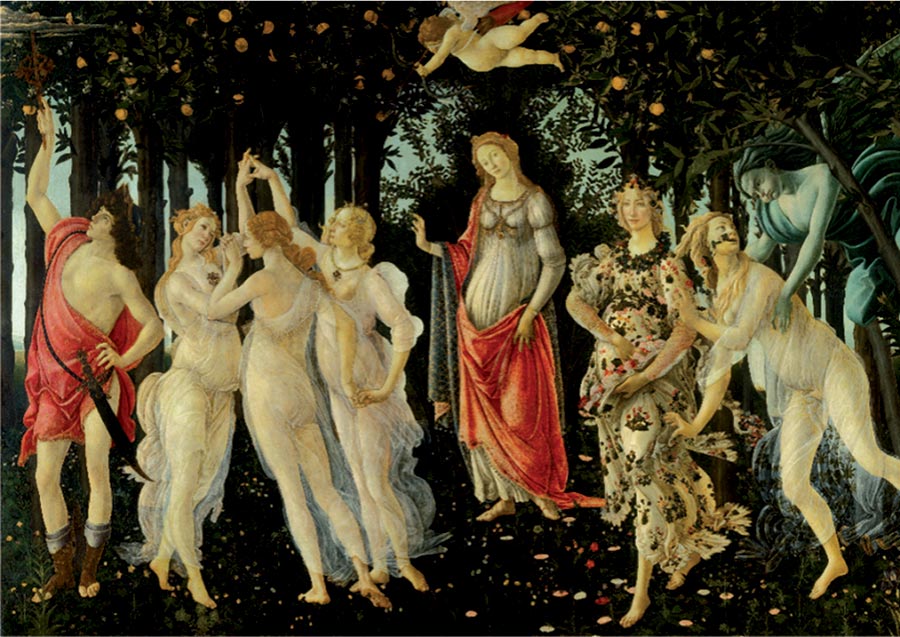 8. Автор пьесы «Космический пейзаж»?А) Ч. Айвз         Б) Э. Артемьев       В)  М. Чюрлёнис9. Пастораль в переводе с латинского означает:А) Сельский      Б)   Спокойный     В) Пастушеский10. Выберите важные составляющие джазовой музыки. Выберите все правильные варианты ответов.А) напевная мелодия         Б) импровизация           В) ровный ритм                                        Г) полиритмия (синкопированные фигуры)11. Прослушивание  (определения автора  и  названия произведения).- Г. Свиридов   «Романс»-  А. Бородин  Квартет № 2 ,  3 часть «Ноктюрн»-  А. Вивальди   «Лето» (любая часть по выбору)Ответы:6 класс 4 четверть1. Автор музыки мюзикла «Бременские музыканты»А) В. Шаинский     Б) Г. Гладков    В) Ю. Чичков2. Название фильма, автор музыки к этому фильму, актёры, сыгравшие главные роли?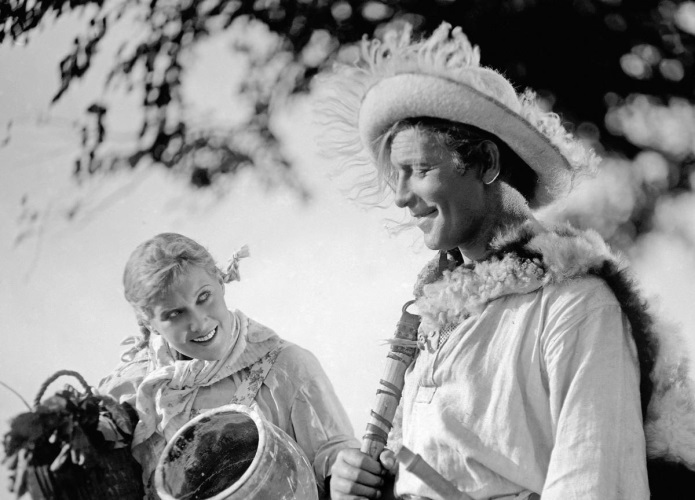 3. Установи соответствие:4. Краткое содержание оперы....А) либретто      Б) Разработка          В) Кода5. Установи соответствие:6.  Какой вокально-инструментальный ансамбль (ВИА) осуществил постановку рок-оперы «Орфей и Эвридика»?7. Фрагментом какого произведения С. Прокофьева является «Танец рыцарей»?8. Назовите произведение: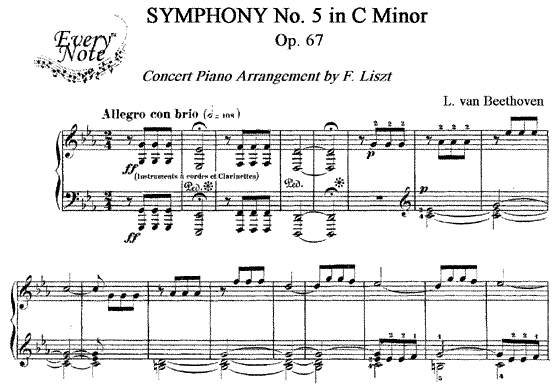 9. В каком городе находится этот дом?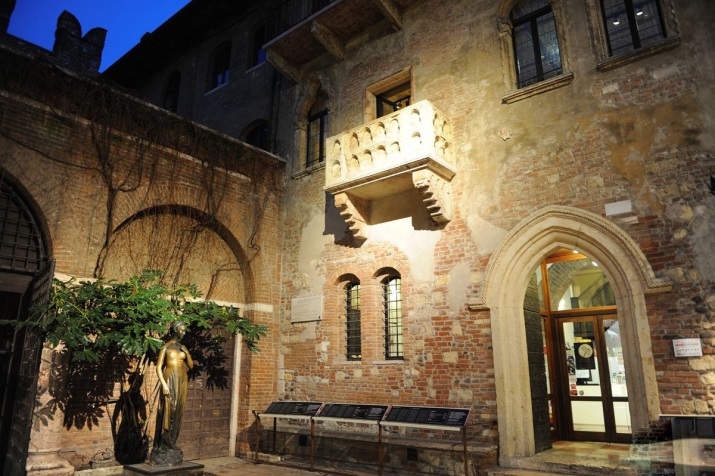 10. Какая из этих опер написана не  В. А. Моцартом?А) Волшебная флейта     Б) Свадьба Фигаро   В) Риголетто11.  Какое слово в переводе с латинского означает  «Посвящённое музам»?12.  Назовите героев этого барельефа: .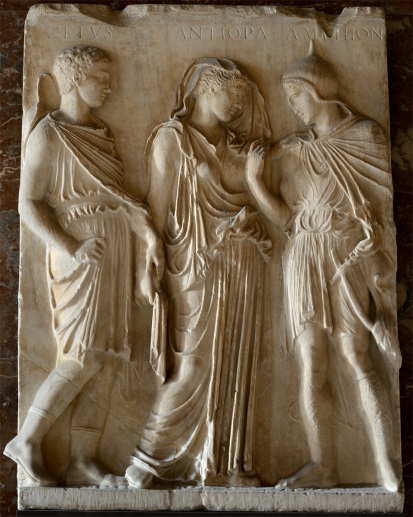 13. «Каждая нота в ней – чистое золото, каждая часть её – это клад».   «Вся симфония – словно образ самого Моцарта, устремлённого в будущее». О каком произведении идёт речь? 14. Прослушивание  (определения автора  и  названия произведения).-  П. Чайковский   Увертюра «Ромео и Джульетта»-  Л. Бетховен  «Увертюра Эгмонт»-  В. Моцарт  1 часть симфонии № 40Ответы:Вопросы Ответы Кол-во баллов1В12Рублёв, Троица23В14А15В16А17В18Б19А110Левитан, Осень211Б1126Общее кол-во баллов191Романс АнтониныАФрески Софии Киевской2Марш ЧерномораБЖизнь за царя3Вальс цветовВРуслан и Людмила4СкоморохиГЩелкунчикВопросы Ответы Кол-во баллов1В12Г13А14Детский альбом15В16Октавный бас  (Бас  профундо)17А18В19Б110А111В1121-Б,  2-В,  3-Г,  4-А413Б114Микеланджело, Пьета  (Положение в гроб)115Луи Армстронг116Б117Б1186261. МусоргскийА) Опера «Иван Сусанин»2. ГригБ) Фортепианный цикл «Времена года»3. Римский - КорсаковВ) Опера «Князь Игорь»4. ЧайковскийГ) Сюита «Картинки с выставки»5. БородинД) Музыка к драме Ибсена «Пер Гюнт»6. ГлинкаЕ) Опера «Садко»Вопросы Ответы Кол-во баллов11- Г,  2- Д,  3-Е,  4-Б,  5-В,  6-А62А13Г14Б15Э. Артемьев16А17С. Боттичелли   Весна28А19В110Б, Г2116231Увертюра «Эгмонт»АС. Прокофьев2Опера «Орфей и Эвридика»БП. Чайковский3Мюзикл «Вестсайдская история»ВК. Глюк4Балет «Ромео и Джульетта»ГА. Журбин5Рок-опера «Орфей и Эвридика»ДЛ. Бетховен6Увертюра-фантазия «Ромео и Джульетта»ЕЛ. Бернстайн1СпиричуэлсАМеланхолия, уныние2Регтайм БДуховные песни афроамериканцев3Блюз ВРваное времяВопросы Ответы Кол-во баллов1Б12«Весёлые ребята», И. О. Дунаевский, Л. Орлова, Л Утёсов431-Д,  2- В,  3- Е,  4- А,  5- Г,  6- Б.64А151-  Б,  2-В,  3-А.36«Поющие гитары»17«Ромео и Джульетта»18Симфония № 519Верона110В111Мозаика112Гермес, Эвридика, Орфей313Симфония № 401146Общее кол-во баллов31